¿Por qué es importante el mantenimiento?Es muy importante darle siempre un buen mantenimiento a tu PC, tener los conceptos claros de como iniciar el mantenimiento, que debes y que no debes hacer con ella.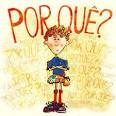 Siempre que trabajas el interior de tu PC, se llena de polvo y puede traer problemas con el rendimiento de la misma.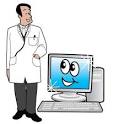 Y también hay problemas graves si no le das mantenimiento en lo lógico ya que es muy peligroso tener un virus, espías etc. Ya que son amenazas que muchas veces nos dejan sin nada que hacer en nuestras maquinas.Por eso es tan importante el dar un mantenimiento completo a nuestra computadora por lo menos limpiarla por fuera una vez cada 6 meses y mantenerla actualizada cada que sea posible. 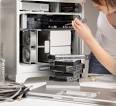 